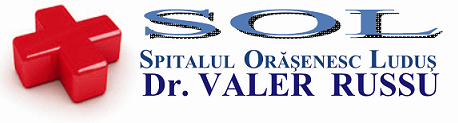 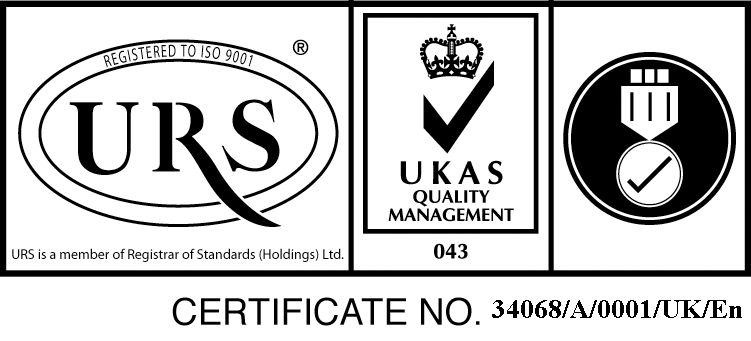 Str. B-dul 1 Decembrie 1918, nr.20, cod.545200, Ludus , Judet Mures, Tel./Fax. :0265-411889spludus@gmail.com ; www.spital-ludus.ro 					Nr.               /                  Operator de date cu caracter personal inregistrat la ANSPDCP nr.13540TEMATICA ŞI BIBLIOGRAFIA  Ordinul 1101/2016, privind aprobarea  Normelor de supraveghere , prevenire si limitare a infectiilor asociate asistentei medicale in unitatile sanitare.Ordinul nr.1226/2012 privind gestionarea deseurilor rezultatea din activitatea medicala..Legea  nr. 349/2002 din 06/06/2002 Versiune actualizata cu Legea nr.15/2016 pentru prevenirea şi combaterea efectelor consumului produselor din tutun – Art.3 .  Memomed – coordinator prof.dr.Dumitru Dobrescu – Editia 2012Reguli de buna practica farmaceutica – Colegiul FarmacistilorFarmacopeea Romana –Editia X 1993Terapia antimicrobiana –Ghid Anghelescu – Editia III 2012. Fisa postului – Atributiile  asistentului de farmacie                                          Presedintele comisiei de concurs                                                      As.Opris Erika